Lección 13: Resolvamos problemas-historia de quitarResolvamos un nuevo tipo de problema-historia.Calentamiento: Conversación numérica: Sumemos 2 números de dos dígitosEncuentra mentalmente el valor de cada expresión.13.1: ¿Con cuántos empezamos?Elena compró una bolsa de chaquiras para hacer pulseras.
Ella sacó 9 chaquiras para hacer una pulsera.
Quedan 11 chaquiras en la bolsa.
¿Cuántas chaquiras había en la bolsa cuando Elena la compró?
Resuelve el problema-historia.
Muestra cómo pensaste. Usa dibujos, números o palabras.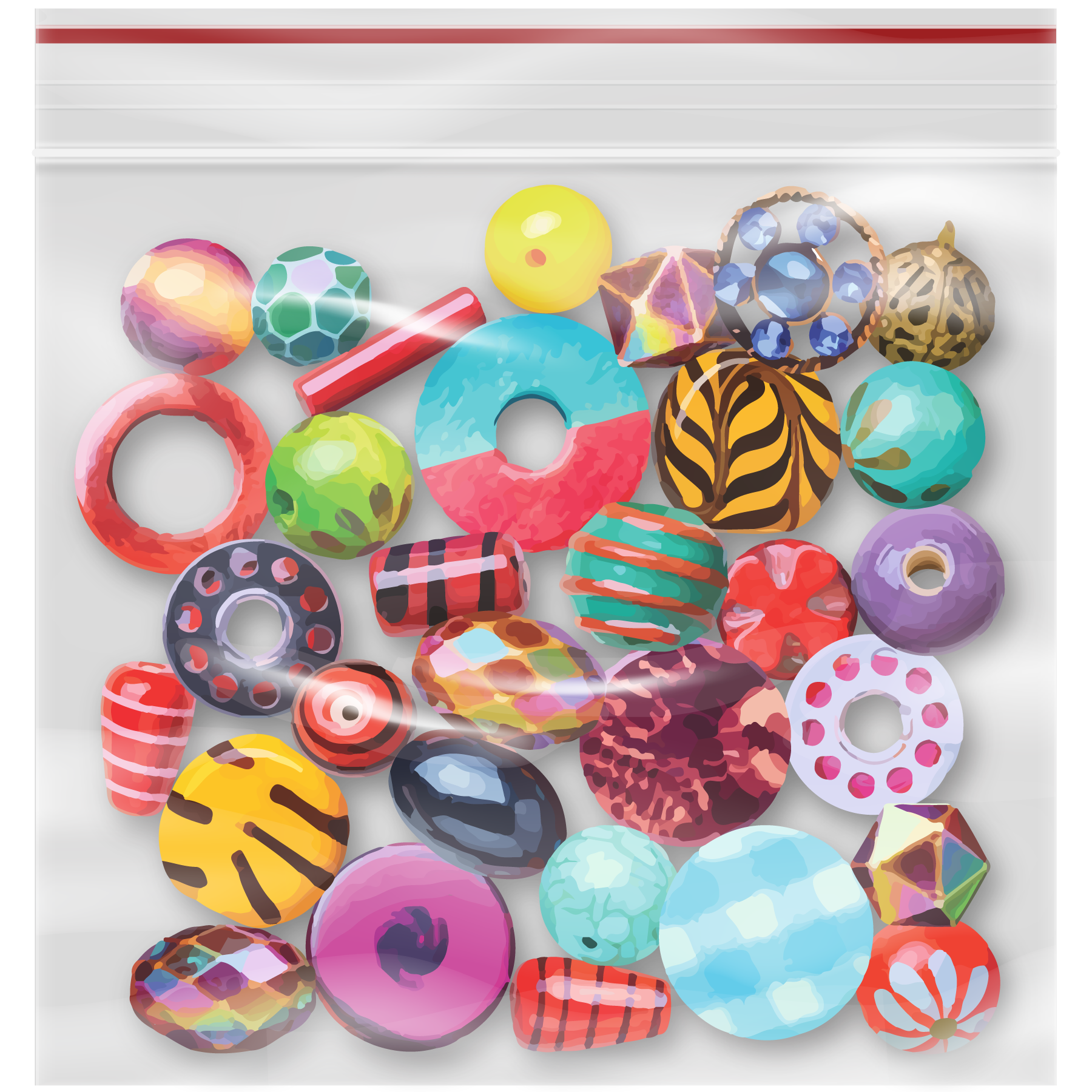 13.2: Una representación, tres historiasDiscute con tu compañero la manera en la que el dibujo muestra cada problema.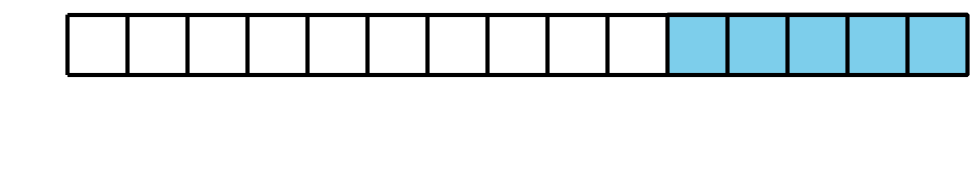 Elena tenía 15 chaquiras en una caja.
Ella usó 5 de las chaquiras para hacer una pulsera.
¿Cuántas chaquiras le quedan a Elena?Elena tenía algunas chaquiras en una caja.
Ella usó 5 de las chaquiras para hacer una pulsera.
Le quedaron 10 chaquiras.
¿Cuántas chaquiras había en la caja de Elena?Elena tenía 15 chaquiras en una caja.
Ella usó algunas de las chaquiras para hacer una pulsera.
Le quedaron 10 chaquiras.
¿Cuántas chaquiras usó Elena para hacer la pulsera?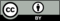 © CC BY 2021 Illustrative Mathematics®